КАК СДЕЛАТЬ КНИЖКУ-МАЛЫШКУ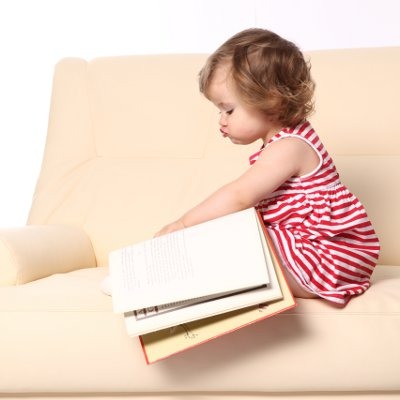 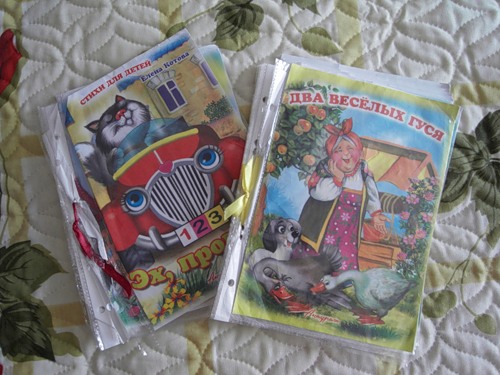 Потребуются следующие инструменты и материалы:пообтрепавшиеся, видавшие и лучшие времена книжки-малышки;папка, формата А5;набор файлов формата А5 (для замены не пригодных, разорвавшихся файлов);ножницы;скотч.Порядок действий: старенькие, потрепанные книжки-малышки разобрать на отдельные странички, заменить все старенькие, местами разорванные и пострадавшие от неаккуратного обращения файлы, собрать все странички в заранее приобретенную папку формата А5.Все! Ура! Новая детская книжка малышка готова! Хотя и содержание новой книжки  осталось прежним.КАК ОФОРМИТЬ КНИЖКУ-МАЛЫШКУНу а вдохнуть жизнь в обложку для новой книжки-малышки помогут старенькие обложки, которые остались от нескольких книжек.Так вот. Вырезав понравившиеся изображения, живописно разложить их на поверхности обложки и… заламинировать скотчем.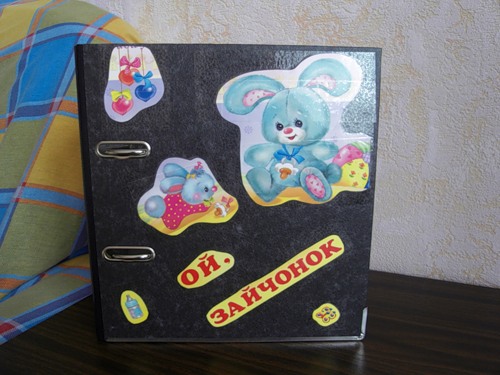 ОБРАЗЕЦ КНИЖКИ-МАЛЫШКИИ вот что получается в итоге… КНИЖКИ-ЛИСТАЛКИ СВОИМИ РУКАМИС помощью ТАКОЙ ЧУДО-КНИЖКИ мы не только развиваем мелкую моторику маленьких пальчиков, но и...Изучаем Кто Где Живет И Что Ест.В разделе Большие И Маленькие мы изучаем у какой мамы как называется малыш.Находим пары для каждого животного и Развиваем Воображение, придумывая новых... еще невиданных животных.Совершаем Первые Открытия.Изучаем Цвета И Формы.А еще Учимся Рассуждать И Сравнивать.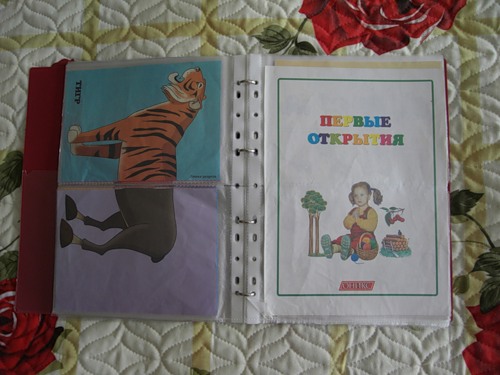 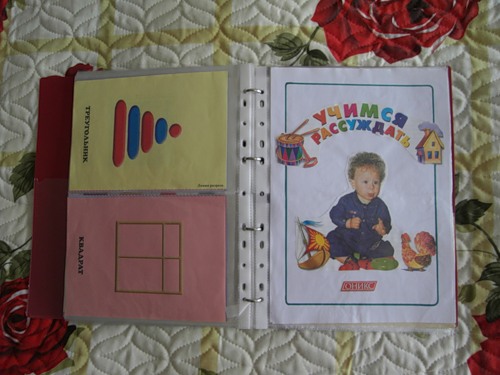 Для этого мне понадобится:книжки-листалки;папка на 4 кольцах, формата А4;набор файлов формата А4;ножницы;зажигалка (спички).Порядок действий:Вытащить скрепки из книжки-листалки и разобрать ее на отдельные листы.Разрезать при помощи ножниц файлы и страницы книжки на две равные части.Вставить полученные странички в файлы, у которых заранее запаять при помощи зажигалки один край (нижний).Полученные файлы собрать в папку (тут главное не перепутать).В итоге получается отличная книжка-листалка, которой малыш будет пользоваться очень долго. Спешу Вас обрадовать тем, что за это время не одна страничка нашей чудо-книги не пострадает.  Что и требовалось доказать…Кроме того, можно сделать следующие книжки-листалки…Для этой используйте папку из под «Креативного рукоделия» или любые другие развивающие журналы.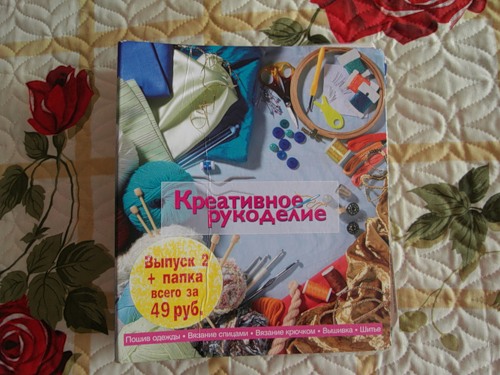 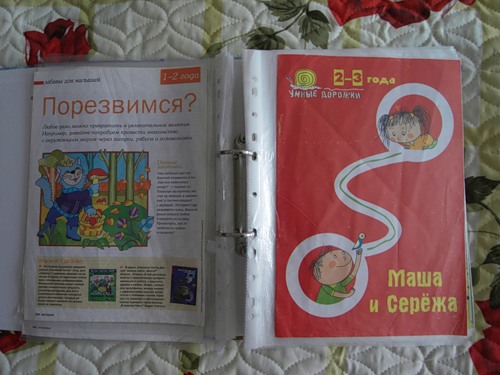 А вот эти книжки-листалки можно сделать из обычных папок на четырех кольцах...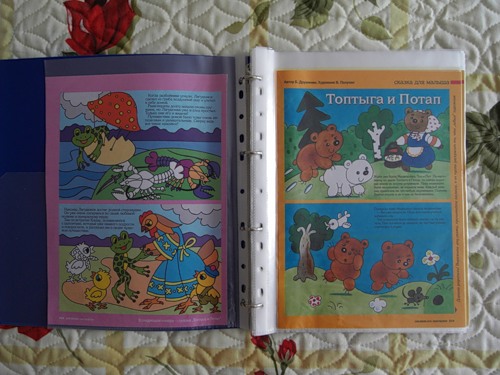 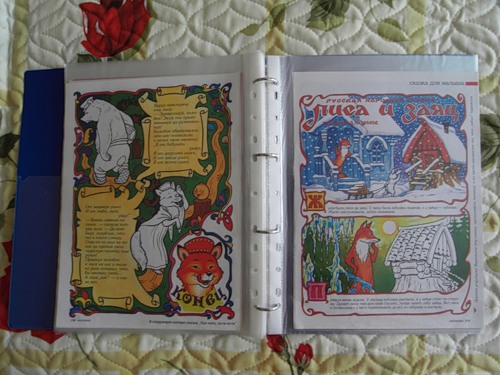 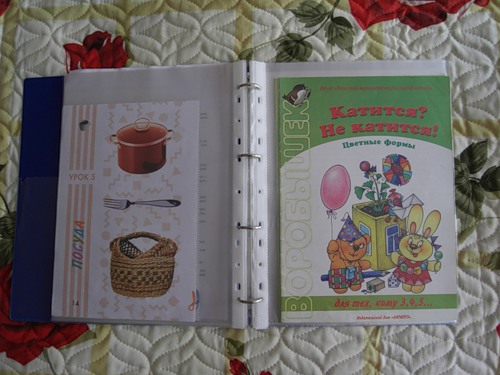 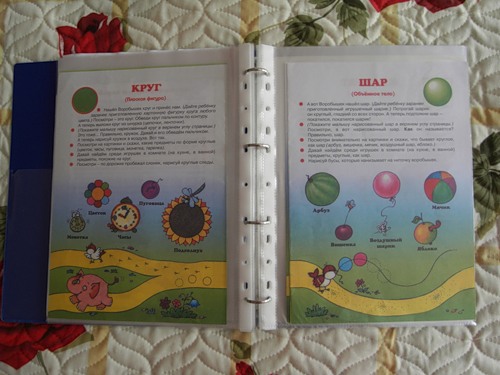 Для изготовления книжек нужно всего-навсего:альбом для фотографий; 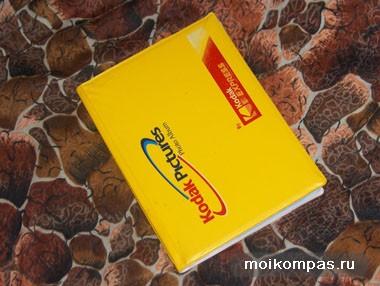 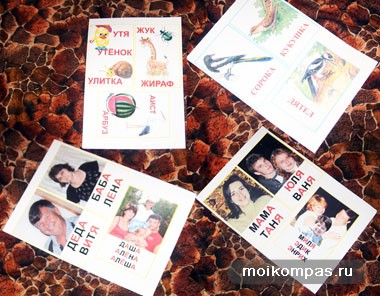 
ножницы и карточки размером 10х15, которые можно распечатать на простой бумаге. Карточки несложно сделать на компьютере.Книжка первая - Моя семья.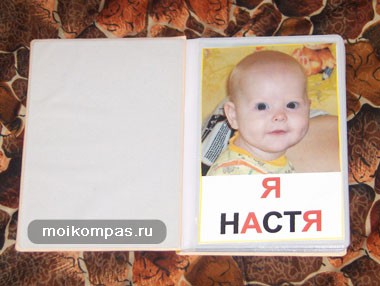 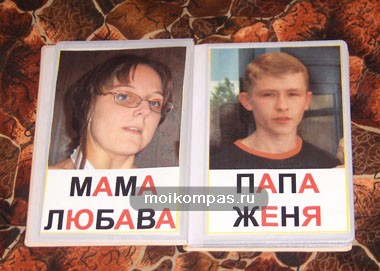 Книжка вторая - Мои первые слова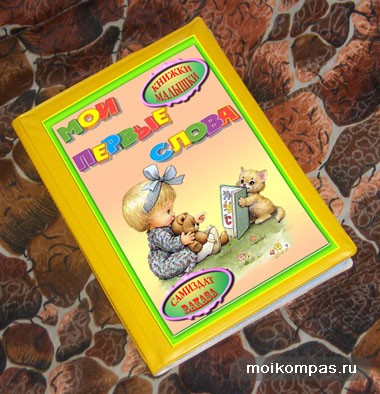 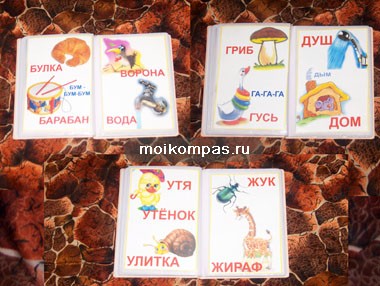 Книжка третья – Птицы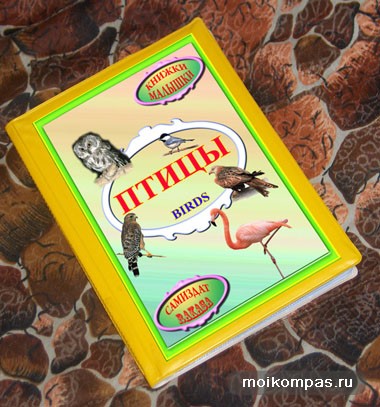 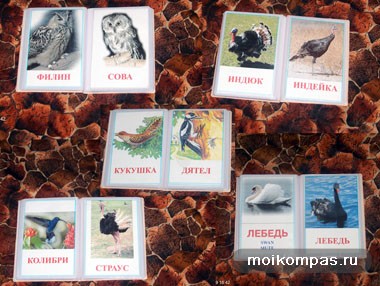 